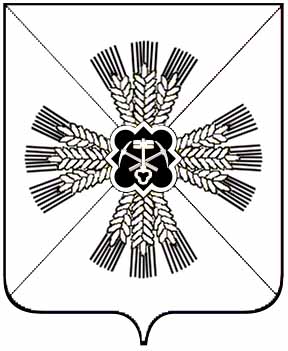 КОНТРОЛЬНО-СЧЕТНЫЙ ОРГАНПРОМЫШЛЕННОВСКОГО МУНИЦИПАЛЬНОГО ОКРУГА__________________________________________________________652380, пгт. Промышленная, ул. Коммунистическая, д. 23 А, тел.: 7-47-59ЗАКЛЮЧЕНИЕ по результатам финансово-экономической экспертизы постановления администрации Промышленновского муниципального округа от 12.10.2020 № 1598-П «О внесении изменений в постановление администрации Промышленновского муниципального округа от 09.11.2017 № 1272-П «Об утверждении муниципальной программы «Информационное обеспечение населения Промышленновского муниципального округа» на 2018-2022 годы»пгт. Промышленная                                                                                21.12.2020Заключение контрольно-счетного органа  Промышленновского  муниципального округа на постановление администрации Промышленновского муниципального округа от 12.10.2020 № 1598 - П «О внесении изменений в постановление администрации Промышленновского муниципального округа от 09.11.2017 № 1272-П «Об утверждении муниципальной программы «Информационное обеспечение населения Промышленновского округа» на 2018 - 2022 годы» подготовлено председателем контрольно-счетного органа Промышленновского муниципального округа Н.В. Подвигиной в соответствии с:-п.2 ст.157 Бюджетного кодекса Российской Федерации (с изменениями и дополнениями);-Федеральным законом от 07.02.2011 № 6-ФЗ «Об общих принципах организации и деятельности контрольно-счетных органов субъектов Российской Федерации и муниципальных образований» (с изменениями и дополнениями); -Положением «О контрольно-счетном органе Промышленновского муниципального округа», принятым решением Совета народных депутатов Промышленновского  муниципального округа от 15.01.2020 № 71.I. ОСНОВНЫЕ ПОЛОЖЕНИЯОснованием для проведения финансово-экономической экспертизы является п. 7 раздела I плана работы контрольно-счетного органа Промышленновского муниципального округа на 2020 год.Целью экспертно-аналитического мероприятия является:-подтверждение полномочий по изменению расходных обязательств;-подтверждение обоснованности размера расходных обязательств муниципальной программы.Предметом экспертно-аналитического мероприятия является:-муниципально-правовой акт от 12.10.2020 № 1598-П «О внесении изменений в постановление администрации Промышленновского муниципального округа от 09.11.2017 № 1272-П «Об утверждении муниципальной программы «Информационное обеспечение населения Промышленновского муниципального округа» на 2018 - 2022 годы».Для экспертизы представлены следующие документы:-паспорт муниципальной программы  «Информационное обеспечение населения Промышленновского муниципального округа» на 2018-2023 годы (далее – Программа);- текстовая часть Программы;- перечень подпрограмм  программы с кратким описанием подпрограмм, основных мероприятий и мероприятий программы;-ресурсное обеспечение реализации Программы;-сведения о планируемых значениях целевых показателей (индикаторов) Программы;- методика оценки эффективности  муниципальной	 программы.II. НАСТОЯЩЕЙ  ФИНАНСОВО-ЭКОНОМИЧЕСКОЙ          ЭКСПЕРТИЗОЙ  УСТАНОВЛЕНО СЛЕДУЮЩЕЕВ соответствие п. 2.7 Постановления «Об утверждении порядка разработки, реализации и оценки эффективности муниципальных программ, реализуемых за счет средств местного бюджета» от 28.04.2020 № 754-П в ранее утвержденную программу внесены изменения в связи с увеличением срока ее реализации.В результате экспертизы представленного Постановления от 12.10.2020 № 1598-П «О внесении изменений в постановление администрации Промышленновского муниципального округа от 09.11.2017 № 1272-П «Об утверждении муниципальной программы «Информационное обеспечение населения Промышленновского муниципального округа» на 2018 - 2022 годы» установлено, что изменения вносятся:-в заголовок Программы;-в паспорт Программы;-в разделы 3-5 Программы.В результате внесения дополнений (изменений) в раздел 4 Программы «Ресурсное обеспечение реализации Программы» выглядит следующим образом (см. таблицу ниже).(тыс. рублей)В результате экспертизы представленного Постановления установлено, что продляется срок реализации Программы с объемом финансирования 558,0 тыс. рублей на 2023 год.Также внесены изменения в части:- уменьшения объемов финансирования Программы на 2020 год на 150,0 тыс. рублей;  - увеличения объёмов финансирования Программы на 2021 год на 238,0 тыс. рублей, на 2022 на 16 тыс. рублей.Целевые индикаторы Программы отражают запланированные по годам количественные значения и являются количественной характеристикой наблюдаемого социально-экономического явления (процесса, объекта).Программа приведена в соответствие с решением о бюджете Промышленновского муниципального округа.По итогам финансово-экономической экспертизы проекта Программы замечания и предложения отсутствуют. Председатель контрольно-счетногооргана Промышленновского муниципального округа                                                               Н.В. Подвигина№ п/пНаименование муниципальной программы, подпрограммы, основного мероприятия,  мероприятияОбъем финансовых ресурсов, тыс. рублейОбъем финансовых ресурсов, тыс. рублейОбъем финансовых ресурсов, тыс. рублейОбъем финансовых ресурсов, тыс. рублейОбъем финансовых ресурсов, тыс. рублейОбъем финансовых ресурсов, тыс. рублейНаименование муниципальной программы, подпрограммы, основного мероприятия,  мероприятия2018 год2019 год 2020 год2021 год2022 год2013годМуниципальная программа «Информационное обеспечение населения Промышленновского муниципального округа» на 2018 – 2023  годы»900,0900,0930,0930,0558,0558,01.1Субсидирование затрат по возмещению недополученных доходов в связи с оказанием услуг средств массовой информации900,0900,0930,0930,0558,0558,0Субсидирование затрат по возмещению недополученных доходов в связи с оказанием услуг средств массовой информации900,0900,0930,0930,0558,0558,0